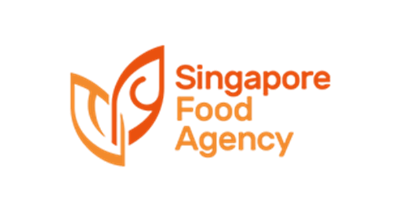 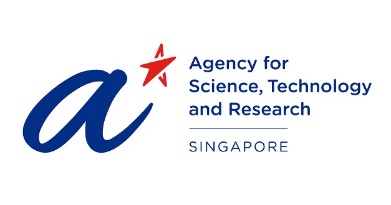 SFS R&D PROGRAMME JOINTLY LED BY SFA AND A*STARPROPOSAL FOR INDUSTRY ALIGNMENT FUND (PRE-POSITIONING)(FOR HHP & MTC DOMAIN)IMPLEMENTING AGENCY – A*STARPlease do not exceed 10 pages. Sections I and II may be excluded from the page count, while Sections III, X, XI, XII and XIII may be included as Annexes.Please use Font: Arial 10 pt, Single spacing for your text.Kindly submit application to:a-star_SFSRND@hq.a-star.edu.sgDESCRIPTIVE TITLE AND EXECUTIVE SUMMARY Proposed title of IAF programme.Executive Summary: List specific aims, hypotheses, methodology, potential applications/exploitations, transformative/differentiation/game-changing factors, budget needs and funding period.Articulate economic value capture pathway and industry development outcomes<Delete this line and start typing here>DETAILS OF TEAM MEMBERS (CORRESPONDING PIs, CO-Is AND COLLABORATORS)The Corresponding PI’s role will be to coordinate research activities carried by research team. He/She will be responsible for all progress reporting of the platform, on behalf of the research team.The Co-I(s) will be the person(s) leading and managing a particular aspect of the collaborative effort.Collaborator(s) refers to any company, institution, incorporated body or other industry or academic collaborator, who are engaged in the research in collaboration with Corresponding PIs or Co-Is and their institutionPlease note that grant funding will be awarded to Singapore public sector research performers only. Collaborators do not receive grant funding. If required, please insert additional boxes below.REPORT FOR PREVIOUS FUNDING (IF APPLICABLE)Please provide a short summary of the programme to date as an Annex to the proposal.Elaborate on the milestones achieved, commercialization outcomes, industry collaboration projects, industry funding received and total research investment (TRI) in Singapore as achieved by the programme.Include a summary of the budget awarded, and the utilization (to date).<Delete this line and start typing here>KEY OBJECTIVES AND DESCRIPTION OF PROPOSED PROGRAMME List key objectives Describe:hypotheses and methodology the innovative concepts or approaches, and how the proposed R&D approach will achieve the stated objectiveshow the approach differentiates and sets it apart from others in the same field <Delete this line and start typing here>SIGNIFICANCE AND POTENTIAL IMPACT OF PROGRAMMEIn the field of the proposed programme, kindly:Address the global competitive landscape, and explain how the programme will set Singapore apart from competitors. Provide an assessment of the local landscape in Singapore e.g. how it synergizes and brings together similar capabilities and/or develop new capabilities.Where applicable, highlight how this proposed programme would:Develop new product(s) or service(s), or improve existing practices in the health, biomedical, medical technology, food or consumer care industryCatalyse development of leading edge technology to raise the competitiveness of companies and impact industry in SingaporeCreate internationally competitive Singapore initiativesHave the potential to scale up or to cut across different industry sectorsEngage potential industry partners to establish R&D collaborations or consortia within 3-5 years for technology transferHave the potential for wider adoption across different industry clustersAnchor or grow longer-term industry investments in SingaporeDescribe the economic value capture pathway and key industry development outcomes of the proposed programme using one or more of the following constructs:Attract new R&D investments to Singapore by international and/or local companies (name company, where applicable)New product(s), improved processes/yield/productivity, or service(s) that could ariseCreate new industry segment and businesses, create high quality jobs, or drive top line growth for companies in Singapore <Delete this line and start typing here>IMPLEMENTATION PLAN Briefly describe team member(s)’ contribution to the programme and the plans for interaction among the team member(s) in achieving the research objectives. Please identify a commercialization lead within the team or within the one of the host institutions’ IEOs / TTOs, who would be responsible for driving the industry engagement plan. Please outline the industry engagement plan for your programme, including the following considerations where applicable: Specified target industry partners and potential collaboration models for each partnerWell-articulated commercialisable service / product and revenue modelNew business / start-up and business modelThe following items must also be incorporated in their proposal template: Food regulatory compliance strategyFood sold in Singapore must meet the chemical and microbiological requirements, labelling requirements specified under the Singapore Food Regulations. A copy of the Food Regulations may be downloaded from the SFA’s website (select “Sale of Food Act (Chapter 283)”, then click on “Food Regulations”).Submissions should demonstrate awareness of regulatory requirements and include plans for compliance with food safety regulatory requirements. For submissions involving novel foods, submissions should include and articulate details on how the safety assessment of the novel food will be conducted by the researchers and the specific management strategies at each stage of product development and commercialisation.These include hazard identification, characterisation, exposure assessment and risk characterisation. Please also consider the SFA’s requirements for safety assessment of novel foods in conducting your risk assessments. Sustainability of ProductionInclude sustainability considerations to ensure that technologies and/or products developed are sustainable based on the following factors: Reduction of greenhouse gas emissionsIncreasing energy and/or resource efficiencySustainable waste management practices towards circular economyIndustry Engagement Strategy and Articulation of Commercialisation/Business Development plansIdentify the end product, process, solution or system that is to be commercialized;Identify market potential and business opportunities for the end product, process or system and plans on how to take advantage of them to build food security for Singapore; Identify potential pitfalls and risk mitigation strategies; Analyse the intellectual property landscape to identify competitive strengths of the expected research outcomes and how they should be protected;Outline possible business models and roadmap to commercialisation against the current competitive landscape; andConsider “Build vs. Buy approach” in achieving your strategic R&D outcomes. Host Institution’s Business Development Plan Experience Include any previous experience of the institutions’s BD Team to conduct market analysis and risk assessment;Engage relevant potential industry partners;Deliver business plans efficiently; andCarry the product, process or solution from development to commercialisation.Applicants are asked to include at least 3 letters of support from potential industry collaborators, and/or VCs (to be provided in the Annex).<Delete this line and start typing here>BUDGET REQUESTOverall budgetPlease indicate the overall funding required, including the breakdown on budget requirement for manpower, consumables and equipment in the table provided below. Please also replicate the table for further breakdown according to each investigator involved in the programme. The following guidelines are to be used in the computation of the budgets. Manpower (EOM): Please consult your respective HR.Other Operating Expenses (OOE):Total OOE/FTE/year:  Overseas Travel/Conferences (OT):Travel cost should only be used for purposes specific to this programme. Overheads should be budgeted in as required by the respective institutions, capped at 20% of direct research costs.*Please input all figures to the nearest hundreds.Justifications (where relevant):Animal CostPlease provide a breakdown on the proposed animal cost e.g. number of mice and/or cages.EquipmentFor each piece of equipment ≥ SGD 100,000, please justify the proposed purchase.<Delete this line and start typing here>DECLARATION OF ETHICS APPROVALThe approval of the grant is subject to ethics approval. Please state if your study involves the following ethics categories and attach the ethics approval documentation, if applicable.MILESTONES AND KPIsPlease propose the number of industry collaborations, amount of investment from industry, industry cash funding received, and the number of industry RSE jobs created that can be expected within 3-5 years of the programme in the table below: Please feel free to add on and propose additional KPI indicators relevant for the programme (e.g. Number of publications, Number of TDs/patents/technologies deployed/licenses, Number of new/improved products/processes from R&D)Propose detailed scientific milestones for the programme. These will be used to assess the progress of the study. The progress of the programme will be taken into consideration for continued disbursements of funds. *Please use shading for the time pointsOTHER FUNDING SUPPORT  Please provide the following details on the grants currently held or being applied for by the team member(s) that is related to this IAF-PP programme.Support from any industry partner(s)Provide details on the funding or other resources provided by any participating industry partner(s), where applicable, for this IAF-PP programme. Grant SupportList all currently held or applied grants by the team member(s) related to this IAF-PP programme. These include those supported by / applied to A*STAR, NMRC, Universities and other public funding agencies.  Kindly attach the scientific abstract of each grant listed below for reference. Please also provide a brief explanation on how the scope of research under each grant (including this IAF-PP application) is different/ relates to one another.CURRICULUM VITAEIn no more than 1 page per PI(s) / Co-I(s), please provide the following information:Name and affiliationLatest publications in the area described in this IAF-PP programme (list up to 10)Other key research achievements (e.g. patents, licenses, awards, spin-off companies, external consultancy etc.) <Delete this line and start typing here>DECLARATION FROM THE CORRESPONDING PI(S) I, the undersigned, declare that:that all information is accurate and to the best of my knowledge; andsimilar versions or part(s) of this proposal have not been sent to other agencies for funding; I agree to abide by the conditions governing the award of research grants set out by the IAF-PP Implementing Agency._________________________________Corresponding PI(s) Signature, Name and Date_________________________________Co-investigator(s) Signature, Name and DateDECLARATION FROM THE HEAD(S) OF THE HOST INSTITUTION(S)It is certified that:the Institution agrees to participate in this IAF-PP Programme;the Institution shall provide necessary facilities for implementing the IAF-PP Programme; the Institution assumes financial and other management responsibilities for the duration of the programme to be carried out at their institution; andthe back-up funding for manpower, consumables, etc. is available for this IAF-PP Programme.________________________________________Head of the Institution Signature, Name and DateANNEX A: PEER REVIEWERSEach application may include at least three recommendations of peer reviewers who could potentially be contacted to evaluate the proposal.The following information regarding the recommendation should be provided:Salutation/ First Name/ Last NameInstitution/ DesignationEmailProfessional affiliationExpertise/Research InterestsIn providing the recommendations, the applicant certifies that the recommended reviewers:are experts in the subject matter capable of offering unbiased opinions on the scientific merits of the proposed project;have breadth and depth of knowledge of the field to evaluate the broader, multi-disciplinary, societal and educational impact of the proposed project;have good knowledge of global developments in the field to evaluate the relevancy and competitiveness of the proposed project;declare any relationship, direct or otherwise, with the applicant (e.g. thesis advisor or advisee, current or recent (within the past 24 months) research collaborator, past-colleagues, acquaintance, etc.); andhave no financial interest in the proposed project.Please identify individuals that you would like to exclude from the review of your proposal.SECTIONDESCRIPTIONI.DESCRIPTIVE TITLE AND EXECUTIVE SUMMARY II.DETAILS OF TEAM MEMBERS (CORRESPONDING PIs, CO-Is AND COLLABORATORS)III.REPORT FOR PREVIOUS PHASE OF IAF FUNDING (IF APPLICABLE) IV.KEY OBJECTIVES AND DESCRIPTION OF PROPOSED PROGRAMMEV.SIGNIFICANCE AND POTENTIAL IMPACT OF PROGRAMMEVI.IMPLEMENTATION PLAN VII.BUDGET REQUEST  VIII.DECLARATION OF ETHICS APPROVALIX.MILESTONES AND DELIVERABLESX.OTHER FUNDING SUPPORTXI.CURRICULUM VITAEXII.SIGNATURE(S) OF THE PROGRAMME LEAD(S)XIII.DECLARATION FROM THE HEAD(S) OF THE HOST INSTITUTION(S)CORRESPONDING PI(Title, name and research institution, email address and contact no.) *Please include only one lead-PI / one host-institution per project. Host institution is to be the lead-PI’s resident institution.CO- I :(Title, name and research institution, email address and contact no.) COLLABORATOR :(Title, name and affiliation, email address and contact no.) Host Institution’s Business Development Team CompositionHost Institution’s Business Development Team CompositionHost Institution’s Business Development Team CompositionNameDesignationYears of ExperienceManpower (EOM)QualificationsNo.Year 1($)Year 2($)Year 3($)Total ($)Postdoctoral FellowResearch AssistantLaboratory TechnicianOthers (Pls specify)EOM SubtotalEOM SubtotalEOM SubtotalEquipment (please list)Equipment (please list)No.Year 1($)Year 2($)Year 3($)Total ($)Equipment SubtotalEquipment SubtotalEquipment SubtotalOther Operating Expenses (OOE)Other Operating Expenses (OOE)Year 1($)Year 2($)Year 3($)Total ($)Materials & ConsumablesMaterials & ConsumablesMaterials & ConsumablesAnimal Cost (if applicable)Animal Cost (if applicable)Animal Cost (if applicable)Others (pls state)Others (pls state)Others (pls state)OOE SubtotalOOE SubtotalOOE SubtotalOverseas Travel/Conferences (OT)Overseas Travel/Conferences (OT)Overseas Travel/Conferences (OT)Year 1($)Year 2($)Year 3($)Total ($)OT SubtotalOT SubtotalOT SubtotalTotal (Direct costs)Total (Direct costs)Total (Direct costs)Overheads costs (20% of direct costs)Overheads costs (20% of direct costs)Overheads costs (20% of direct costs)GRAND TOTALGRAND TOTALGRAND TOTALEthics CategoryInvolve?(Y/N)Please declare the participating institutions where study requiring ethics approval is conductedAnimal ExperimentationKPI IndicatorsMid-Term Review Tracking IndicatorProjected KPIsNumber of R&D projects with industry - identify company(s) where applicableTotal investments from Industry (Cash and In-Kind) to fund R&D projects Industry cash funding received (from private sector industry sources)Number of industry RSE jobs createdTargeted Industry Research Spending (1: 0.5-0.75 gearing ratio)ResearchMilestones/DeliverablesYear 1Year 1Year 1Year 1Year 2Year 2Year 2Year 2Year 3Year 3Year 3Year 3ResearchMilestones/DeliverablesQ1Q2Q3Q4Q1Q2Q3Q4Q1Q2Q3Q4Milestone 1Milestone 2Etc.Items SupportedFunding SourceAmount of Fund ($)Support Period (Year)Title of ResearchFunding AgencyAmount of FundAmount of FundSupport Period (Year)Expiry Date of the grantTitle of ResearchFunding AgencyApproved/ Received ($)Balance Available ($)Support Period (Year)Expiry Date of the grant